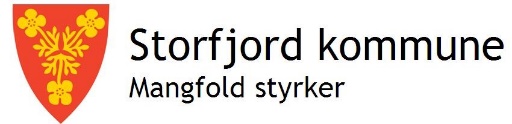 Søknadsskjema sommer SFO Det vil bli gitt tilbud om SFO plass ved Hatteng skole sommeren 2022 i uke 33 (15.-19.aug,)for elever i SFO ved begge skolene. Søknadsfrist: senest 10.juniMålgruppe er alle som har søkt og fått SFO-plass skoleåret 2022-23 ved Hatteng eller Skibotn skole. For å ha åpen SFO må det være minimum 3 barn som har behov pr. dag.
Det er bindende påmelding med betalingsplikt for den uka barnet er påmeldt. Pris: kr. 1000 pr. uke. Åpningstider: fra 07:00-16.15 hver dag man.-fre. (dette kan være fleksibelt mht start, slutt etter behov)SØKNADSSKJEMA SOMMER SFO Foresatte:Kontaktinformasjon foresatte:Telefon:
E-post:
Postadresse:Spesielle opplysninger, allergier mm?Søknaden sendes elektronisk eller i papir til post@storfjord.kommune.no   Merk e-posten: Søknad sommer-SFO 2022 Hatteng skoleNår trenger du SFO plass? Fyll inn dager og klokkeslettBarnets navn og fødselsnummerSkoleKlassetrinn pr. aug. 2022MandagTirsdagOnsdagTorsdagFredagUke 33